Сравниваем предметы по высоте, длине, ширине, толщинеЦель : закрепить знания детей о сравнение предметов по разным величинам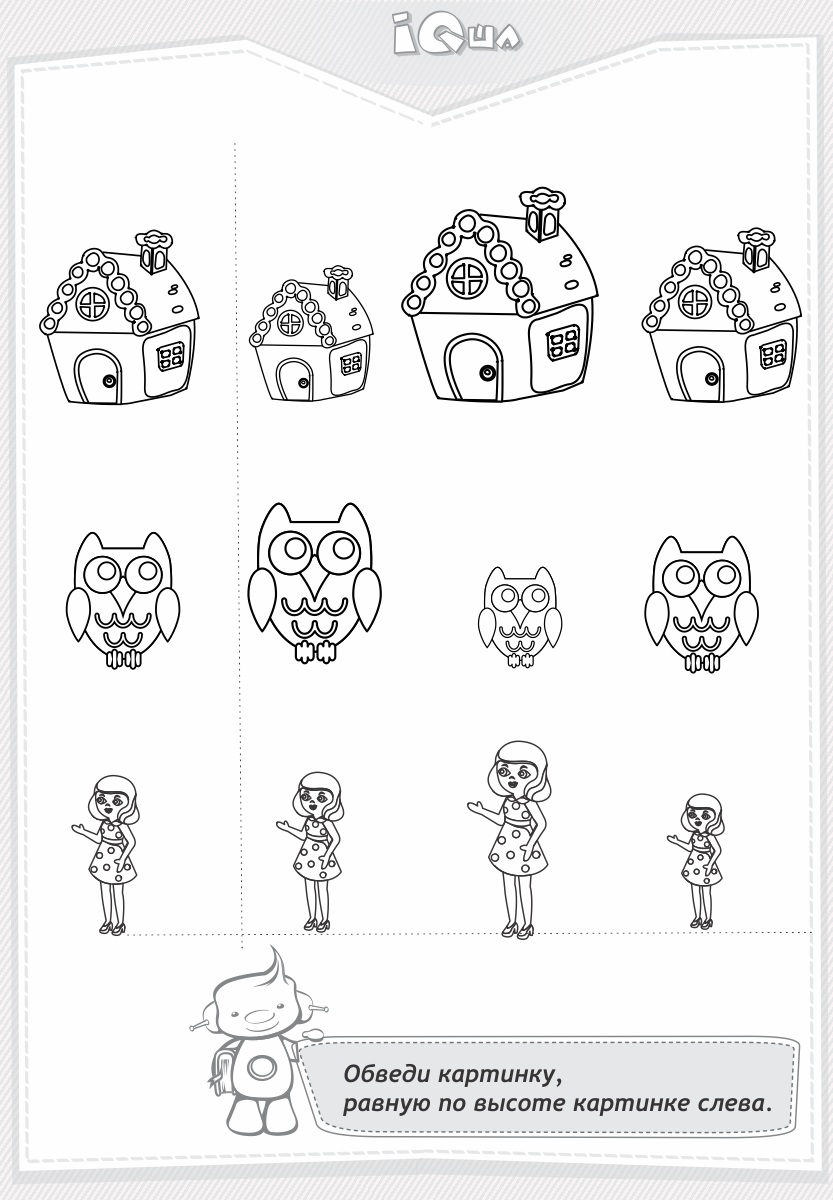 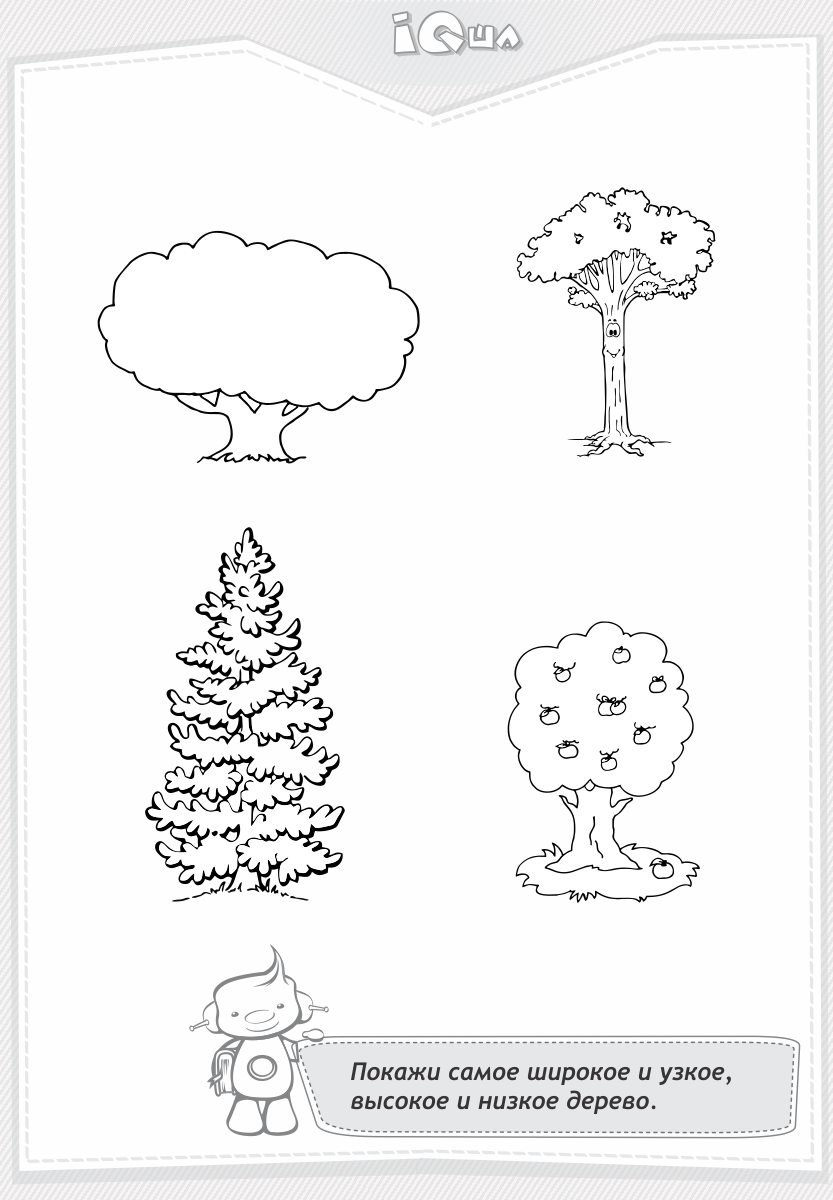 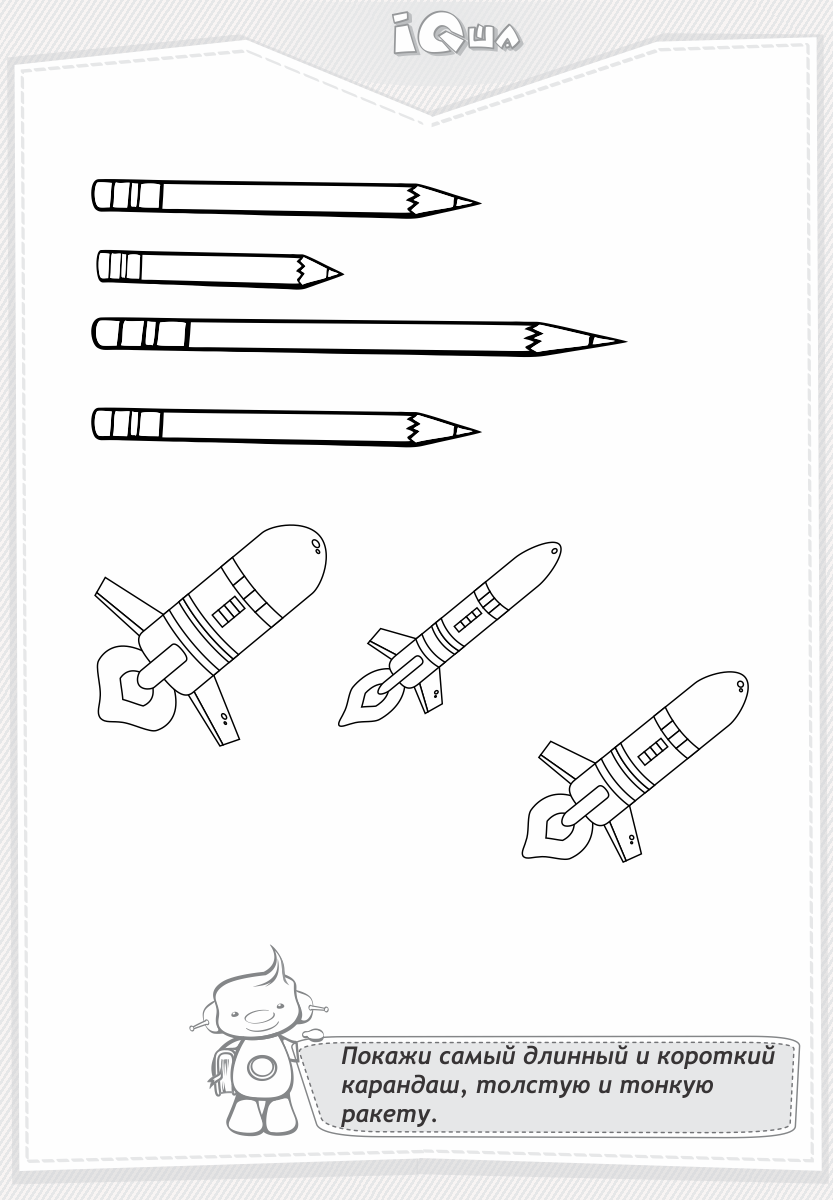 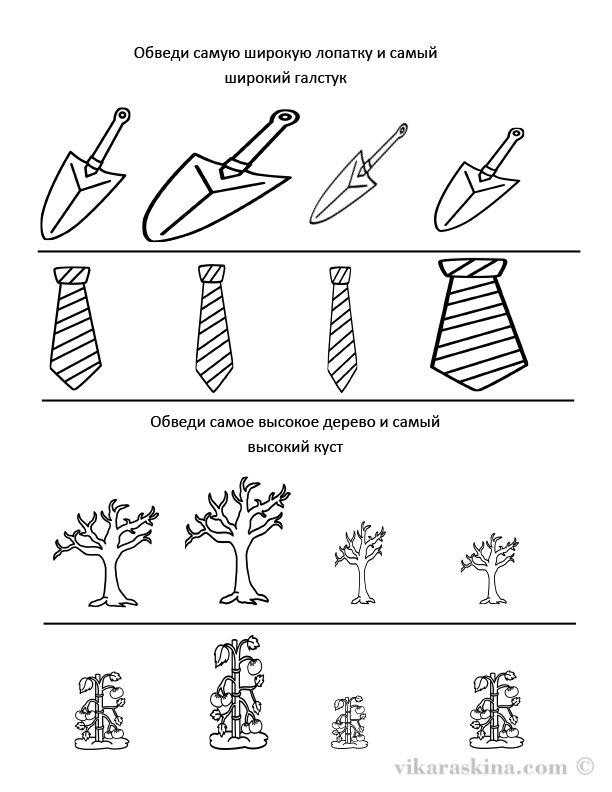 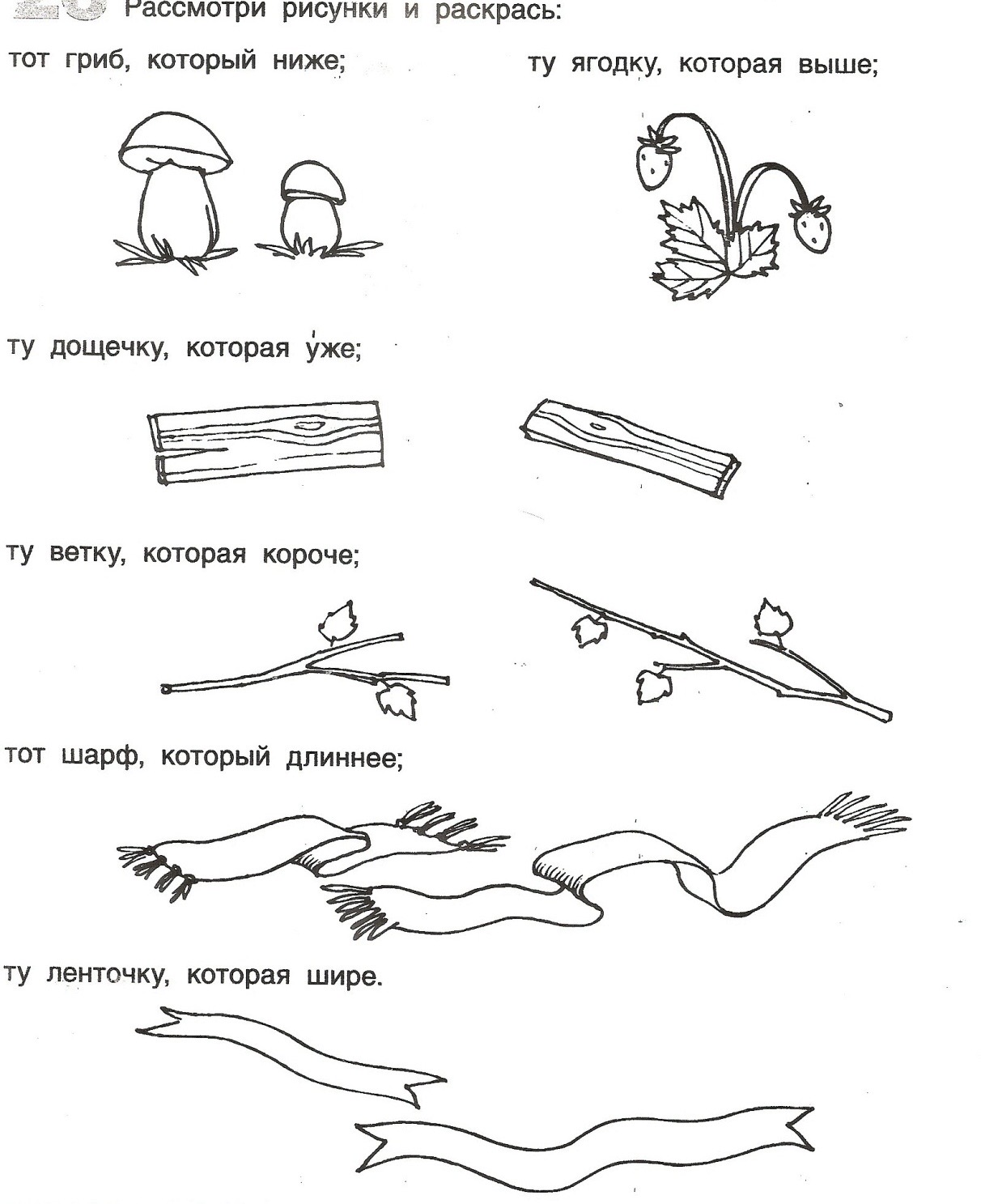 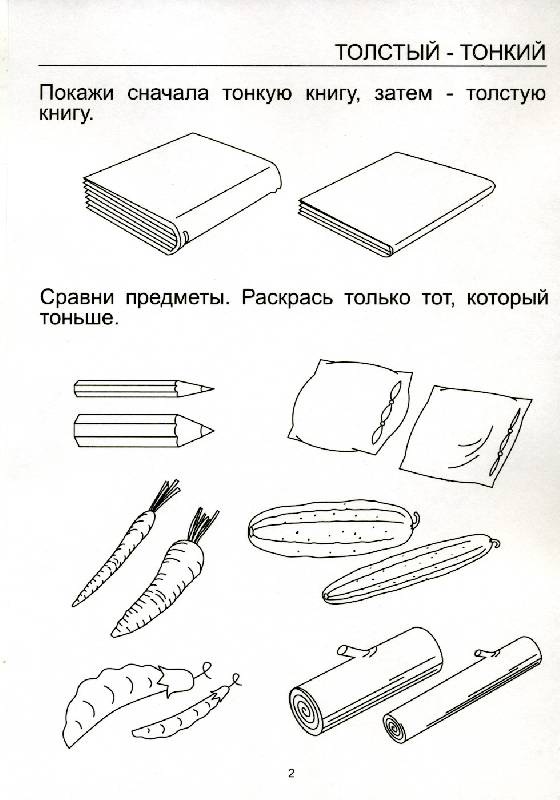 Какого цвета должна быть следующая фигура?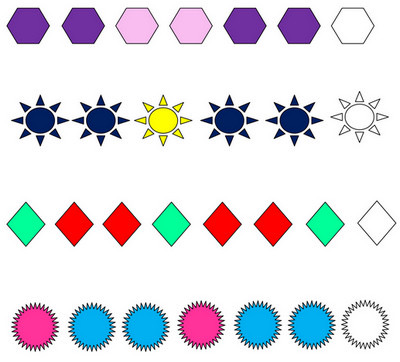 